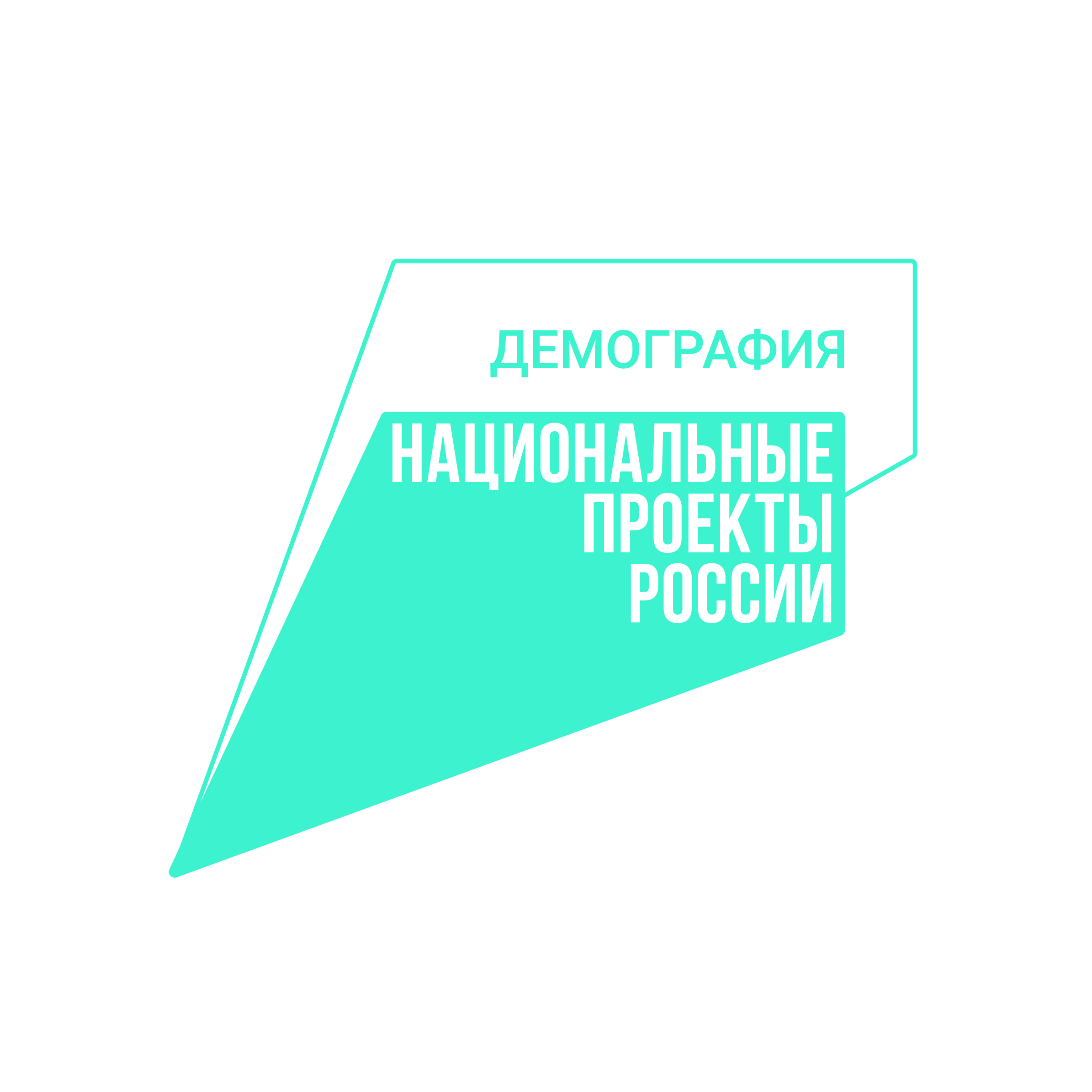 Тематический план занятий работы «Школы родственного ухода»        на 2024 год по обучению групп населения уходу за пожилыми гражданами, инвалидами и тяжелобольными на домуНаименование модулей и темСлушателиДата проведения, Ответственный специалистМодуль 1. Понятие ухода и его значимостьМодуль 1. Понятие ухода и его значимостьМодуль 1. Понятие ухода и его значимостьМодуль 1. Понятие ухода и его значимостьТема 1.1 Принципы организации и осуществления общего уходаТема1.2 Организация пространства в домеТема1.3 Профилактика паденийТема1.4 Перемещение и транспортировка пациентов.ТСР для помощи в перемещении человека.Социальные работники Родственники,осуществляющие уход, пожилые граждане)09.02.202416.02.2024Курохтина Т.В.Родионова В.М.Барадакова О.Н.Модуль 2. Личная гигиена, методы дезинфекцииМодуль 2. Личная гигиена, методы дезинфекцииМодуль 2. Личная гигиена, методы дезинфекцииМодуль 2. Личная гигиена, методы дезинфекцииТема 2.1 Гигиена маломобильного человека, методы дезинфекцииТема 2.2 Гигиенические процедуры у маломобильных подопечных: принятие душа, ванны, туалетаТема 2.3 Уход за полостью рта, зубными протезамиТема 2.4 Уход за лицом: глазами, носом, ушамиТема 2.5 Интимная гигиена. Правила безопасности и соблюдение достоинстваТема 2.6 Профилактика пролежнейТема 2.7 Мытье головыТема 2.8 Виды калоприемника. Смена калоприемника.Социальные работники Родственники,осуществляющие уход, пожилые граждане)Социальные работники Родственники,осуществляющие уход, пожилые граждане)13.03.202415.03.202405.04.202419.04.2024Курохтина Т.В.Барадакова О.Н.Родионова В.М.Родионова В.М.Модуль 3. Основы рационального питания, лечебная физкультураМодуль 3. Основы рационального питания, лечебная физкультураМодуль 3. Основы рационального питания, лечебная физкультураМодуль 3. Основы рационального питания, лечебная физкультураТема 3.1 Питание и питьевой режим маломобильного человека. Оборудование и приспособления для лежачих больныхТема 3.2  Лечебная физкультура для пожилых  и других маломобильных гражданСоциальные работники Родственники,осуществляющие уход, пожилые граждане)15.05.202421.06.2024Курохтина Т.В.Романова М.П.Модуль 4. Методы контроля  за состоянием здоровьяМодуль 4. Методы контроля  за состоянием здоровьяМодуль 4. Методы контроля  за состоянием здоровьяМодуль 4. Методы контроля  за состоянием здоровьяТема 4.1 Методы контроля  за состоянием здоровья маломобильных граждан.Тема 4.2 Простые медицинские манипуляцииРодственники,осуществляющие уход, пожилые граждане)Социальные работники26.07.202407.08.2024Родионова В.М.Модуль 5. Особенности взаимодействия с гражданами пожилого возраста и инвалидамиМодуль 5. Особенности взаимодействия с гражданами пожилого возраста и инвалидамиМодуль 5. Особенности взаимодействия с гражданами пожилого возраста и инвалидамиМодуль 5. Особенности взаимодействия с гражданами пожилого возраста и инвалидамиТема 5.1 Этика общения гражданами пожилого возраста инвалидами.Тема 5.2 Налаживание психологического контакта, в том числе с людьми, страдающими психическими нарушениямиТема5.3 Профилактика эмоционального выгорания у лиц, осуществляющих уходТема 5.4 Профилактика старческой деменцииСоциальные работникиРодственники,осуществляющие уход, пожилые граждане)06.09.202418.10.2024Красикова Л.И.Родионова В.М.Модуль 6. Технические средства реабилитации для граждан, нуждающихся в уходеМодуль 6. Технические средства реабилитации для граждан, нуждающихся в уходеМодуль 6. Технические средства реабилитации для граждан, нуждающихся в уходеМодуль 6. Технические средства реабилитации для граждан, нуждающихся в уходеТема 6.1 Подбор и правильное использование ТСРТема 6.2 Особенности ухода за больными после инсульта, инфаркта, при переломе шейки бедра.Социальные работникиРодственники,осуществляющие уход, пожилые граждане)08.11.202415.11.2024Барадакова О.Н.Родионова В.М.